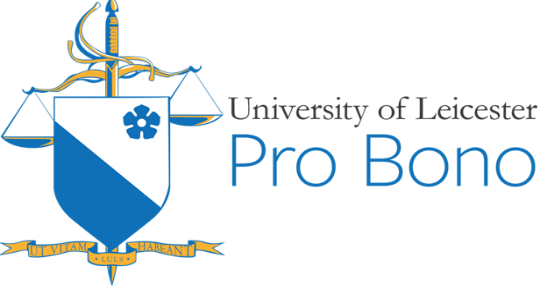 Magistrates OpportunityPro Bono OfficeFielding Johnson BuildingUniversity of Leicester • University RoadLE1 7RHEmail: probono@le.ac.ukApplication for the position of: Magistrate	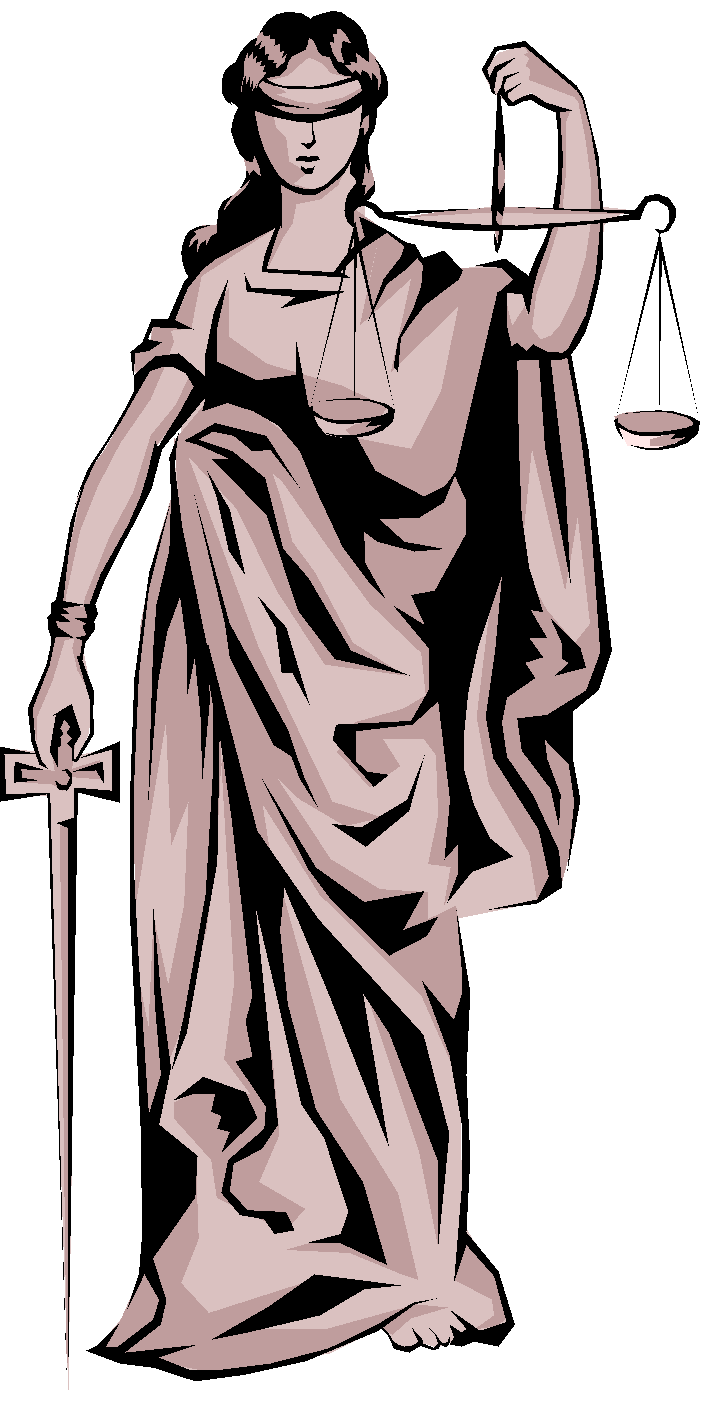 For your application to be considered, all sections must be completed on this form. All application must be sent by email in Microsoft Word or PDF format.Please email your completed application with the subject heading ‘Magistrates Opportunity – Magistrate' to probonoleicester@gmail.com. Any questions, queries or concerns can be directed to Sarah Mercat and Marie Nicolas, Magistrates Opportunity Lead Ambassadors at smbm2@student.le.ac.uk and mhmjn1@student.le.ac.uk.Personal DetailsPersonal DetailsPersonal DetailsPersonal DetailsPersonal DetailsPersonal DetailsPersonal DetailsPersonal DetailsPersonal DetailsForename: Surname:Surname:Surname:Student Number:Student Number:Date of Birth:Year of Study:Year of Study:Year of Study:Nationality:Nationality:Permanent Address:Tel. Number:Tel. Number:Tel. Number:University Address:University Address:University CurriculumUniversity CurriculumUniversity CurriculumUniversity CurriculumUniversity CurriculumUniversity CurriculumUniversity CurriculumUniversity CurriculumUniversity CurriculumPlease list the subjects you are taking/have taken and individual grades you have received.Please list the subjects you are taking/have taken and individual grades you have received.Please list the subjects you are taking/have taken and individual grades you have received.Please list the subjects you are taking/have taken and individual grades you have received.Please list the subjects you are taking/have taken and individual grades you have received.Please list the subjects you are taking/have taken and individual grades you have received.Please list the subjects you are taking/have taken and individual grades you have received.Please list the subjects you are taking/have taken and individual grades you have received.Please list the subjects you are taking/have taken and individual grades you have received.First Year:
First Year:
First Year:
First Year:
Second Year:Second Year:Second Year:Second Year:Second Year:Third Year:Third Year:Third Year:Third Year:Fourth Year:Fourth Year:Fourth Year:Fourth Year:Fourth Year:Previous University of Leicester Pro-Bono Group Experience (and relevant awards) OR alternative Pro Bono experience:Previous University of Leicester Pro-Bono Group Experience (and relevant awards) OR alternative Pro Bono experience:Previous University of Leicester Pro-Bono Group Experience (and relevant awards) OR alternative Pro Bono experience:Previous University of Leicester Pro-Bono Group Experience (and relevant awards) OR alternative Pro Bono experience:Previous University of Leicester Pro-Bono Group Experience (and relevant awards) OR alternative Pro Bono experience:Previous University of Leicester Pro-Bono Group Experience (and relevant awards) OR alternative Pro Bono experience:Previous University of Leicester Pro-Bono Group Experience (and relevant awards) OR alternative Pro Bono experience:Previous University of Leicester Pro-Bono Group Experience (and relevant awards) OR alternative Pro Bono experience:Previous University of Leicester Pro-Bono Group Experience (and relevant awards) OR alternative Pro Bono experience:Applicant QuestionsApplicant QuestionsApplicant QuestionsApplicant QuestionsApplicant QuestionsApplicant QuestionsApplicant QuestionsApplicant QuestionsApplicant QuestionsWhat drew you to apply for the magistrates’ mentoring scheme of our project?Max Word Limit: 150What drew you to apply for the magistrates’ mentoring scheme of our project?Max Word Limit: 150What drew you to apply for the magistrates’ mentoring scheme of our project?Max Word Limit: 150What drew you to apply for the magistrates’ mentoring scheme of our project?Max Word Limit: 150What drew you to apply for the magistrates’ mentoring scheme of our project?Max Word Limit: 150What drew you to apply for the magistrates’ mentoring scheme of our project?Max Word Limit: 150What drew you to apply for the magistrates’ mentoring scheme of our project?Max Word Limit: 150What drew you to apply for the magistrates’ mentoring scheme of our project?Max Word Limit: 150What drew you to apply for the magistrates’ mentoring scheme of our project?Max Word Limit: 150Magistrates are required to sit for at least 13 full days per year (or 26 half days).  And, if appointed, you will also be required to attend training and occasional meetings after court.  Such commitment demands availability and professionalism. Please give an example of a time when you have used such skills?Max Word Limit: 300Magistrates are required to sit for at least 13 full days per year (or 26 half days).  And, if appointed, you will also be required to attend training and occasional meetings after court.  Such commitment demands availability and professionalism. Please give an example of a time when you have used such skills?Max Word Limit: 300Magistrates are required to sit for at least 13 full days per year (or 26 half days).  And, if appointed, you will also be required to attend training and occasional meetings after court.  Such commitment demands availability and professionalism. Please give an example of a time when you have used such skills?Max Word Limit: 300Magistrates are required to sit for at least 13 full days per year (or 26 half days).  And, if appointed, you will also be required to attend training and occasional meetings after court.  Such commitment demands availability and professionalism. Please give an example of a time when you have used such skills?Max Word Limit: 300Magistrates are required to sit for at least 13 full days per year (or 26 half days).  And, if appointed, you will also be required to attend training and occasional meetings after court.  Such commitment demands availability and professionalism. Please give an example of a time when you have used such skills?Max Word Limit: 300Magistrates are required to sit for at least 13 full days per year (or 26 half days).  And, if appointed, you will also be required to attend training and occasional meetings after court.  Such commitment demands availability and professionalism. Please give an example of a time when you have used such skills?Max Word Limit: 300Magistrates are required to sit for at least 13 full days per year (or 26 half days).  And, if appointed, you will also be required to attend training and occasional meetings after court.  Such commitment demands availability and professionalism. Please give an example of a time when you have used such skills?Max Word Limit: 300Magistrates are required to sit for at least 13 full days per year (or 26 half days).  And, if appointed, you will also be required to attend training and occasional meetings after court.  Such commitment demands availability and professionalism. Please give an example of a time when you have used such skills?Max Word Limit: 300Magistrates are required to sit for at least 13 full days per year (or 26 half days).  And, if appointed, you will also be required to attend training and occasional meetings after court.  Such commitment demands availability and professionalism. Please give an example of a time when you have used such skills?Max Word Limit: 300Please list three qualities that you have. How would these make you a great magistrate?Max Word Limit: 300Please list three qualities that you have. How would these make you a great magistrate?Max Word Limit: 300Please list three qualities that you have. How would these make you a great magistrate?Max Word Limit: 300Please list three qualities that you have. How would these make you a great magistrate?Max Word Limit: 300Please list three qualities that you have. How would these make you a great magistrate?Max Word Limit: 300Please list three qualities that you have. How would these make you a great magistrate?Max Word Limit: 300Please list three qualities that you have. How would these make you a great magistrate?Max Word Limit: 300Please list three qualities that you have. How would these make you a great magistrate?Max Word Limit: 300Please list three qualities that you have. How would these make you a great magistrate?Max Word Limit: 300Magistrates can apply for family or criminal court. Which Court would you rather apply to and why?Max Word Limit: 300Magistrates can apply for family or criminal court. Which Court would you rather apply to and why?Max Word Limit: 300Magistrates can apply for family or criminal court. Which Court would you rather apply to and why?Max Word Limit: 300Magistrates can apply for family or criminal court. Which Court would you rather apply to and why?Max Word Limit: 300Magistrates can apply for family or criminal court. Which Court would you rather apply to and why?Max Word Limit: 300Magistrates can apply for family or criminal court. Which Court would you rather apply to and why?Max Word Limit: 300Magistrates can apply for family or criminal court. Which Court would you rather apply to and why?Max Word Limit: 300Magistrates can apply for family or criminal court. Which Court would you rather apply to and why?Max Word Limit: 300Magistrates can apply for family or criminal court. Which Court would you rather apply to and why?Max Word Limit: 300If your local court declines your application, the Magistrates’ Opportunity Project may offer you a place in the ambassadors’ team. How would your qualities listed above make you an efficient ambassador? Do you think of any other skills you have that may help promote the project?Max Word Limit: 300If your local court declines your application, the Magistrates’ Opportunity Project may offer you a place in the ambassadors’ team. How would your qualities listed above make you an efficient ambassador? Do you think of any other skills you have that may help promote the project?Max Word Limit: 300If your local court declines your application, the Magistrates’ Opportunity Project may offer you a place in the ambassadors’ team. How would your qualities listed above make you an efficient ambassador? Do you think of any other skills you have that may help promote the project?Max Word Limit: 300If your local court declines your application, the Magistrates’ Opportunity Project may offer you a place in the ambassadors’ team. How would your qualities listed above make you an efficient ambassador? Do you think of any other skills you have that may help promote the project?Max Word Limit: 300If your local court declines your application, the Magistrates’ Opportunity Project may offer you a place in the ambassadors’ team. How would your qualities listed above make you an efficient ambassador? Do you think of any other skills you have that may help promote the project?Max Word Limit: 300If your local court declines your application, the Magistrates’ Opportunity Project may offer you a place in the ambassadors’ team. How would your qualities listed above make you an efficient ambassador? Do you think of any other skills you have that may help promote the project?Max Word Limit: 300If your local court declines your application, the Magistrates’ Opportunity Project may offer you a place in the ambassadors’ team. How would your qualities listed above make you an efficient ambassador? Do you think of any other skills you have that may help promote the project?Max Word Limit: 300If your local court declines your application, the Magistrates’ Opportunity Project may offer you a place in the ambassadors’ team. How would your qualities listed above make you an efficient ambassador? Do you think of any other skills you have that may help promote the project?Max Word Limit: 300If your local court declines your application, the Magistrates’ Opportunity Project may offer you a place in the ambassadors’ team. How would your qualities listed above make you an efficient ambassador? Do you think of any other skills you have that may help promote the project?Max Word Limit: 300DisclaimerDisclaimerDisclaimerDisclaimerDisclaimerDisclaimerDisclaimerDisclaimerDisclaimerBy submitting this application to the University of Leicester Pro Bono group, I declare that the information contained therein is true and to the best of my knowledge correct. I agree that the University of Leicester Pro Bono group, in accordance with the Data Protection Act 1988, may hold and process personal data contained in this form for the purposes of considering this application.By submitting this application to the University of Leicester Pro Bono group, I declare that the information contained therein is true and to the best of my knowledge correct. I agree that the University of Leicester Pro Bono group, in accordance with the Data Protection Act 1988, may hold and process personal data contained in this form for the purposes of considering this application.By submitting this application to the University of Leicester Pro Bono group, I declare that the information contained therein is true and to the best of my knowledge correct. I agree that the University of Leicester Pro Bono group, in accordance with the Data Protection Act 1988, may hold and process personal data contained in this form for the purposes of considering this application.By submitting this application to the University of Leicester Pro Bono group, I declare that the information contained therein is true and to the best of my knowledge correct. I agree that the University of Leicester Pro Bono group, in accordance with the Data Protection Act 1988, may hold and process personal data contained in this form for the purposes of considering this application.By submitting this application to the University of Leicester Pro Bono group, I declare that the information contained therein is true and to the best of my knowledge correct. I agree that the University of Leicester Pro Bono group, in accordance with the Data Protection Act 1988, may hold and process personal data contained in this form for the purposes of considering this application.By submitting this application to the University of Leicester Pro Bono group, I declare that the information contained therein is true and to the best of my knowledge correct. I agree that the University of Leicester Pro Bono group, in accordance with the Data Protection Act 1988, may hold and process personal data contained in this form for the purposes of considering this application.By submitting this application to the University of Leicester Pro Bono group, I declare that the information contained therein is true and to the best of my knowledge correct. I agree that the University of Leicester Pro Bono group, in accordance with the Data Protection Act 1988, may hold and process personal data contained in this form for the purposes of considering this application.By submitting this application to the University of Leicester Pro Bono group, I declare that the information contained therein is true and to the best of my knowledge correct. I agree that the University of Leicester Pro Bono group, in accordance with the Data Protection Act 1988, may hold and process personal data contained in this form for the purposes of considering this application.By submitting this application to the University of Leicester Pro Bono group, I declare that the information contained therein is true and to the best of my knowledge correct. I agree that the University of Leicester Pro Bono group, in accordance with the Data Protection Act 1988, may hold and process personal data contained in this form for the purposes of considering this application.Signature:Signature:Signature:Print Name:Print Name:Print Name:Print Name:Date:Date: